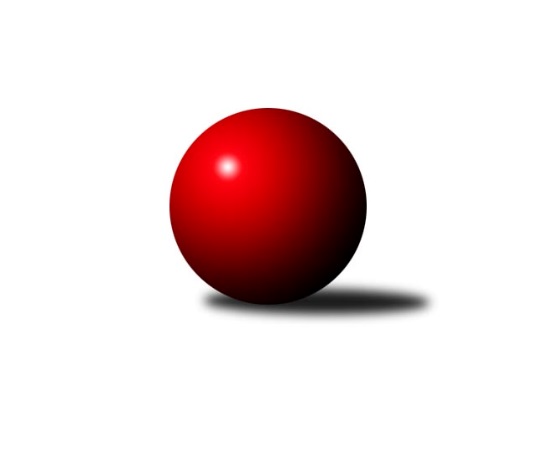 Č.21Ročník 2022/2023	25.5.2024 2. KLM B 2022/2023Statistika 21. kolaTabulka družstev:		družstvo	záp	výh	rem	proh	skore	sety	průměr	body	plné	dorážka	chyby	1.	SK Podlužan Prušánky A	21	17	1	3	115.5 : 52.5 	(288.0 : 216.0)	3432	35	2267	1165	18	2.	TJ Sl. Kamenice nad Lipou	21	15	1	5	103.5 : 64.5 	(264.5 : 239.5)	3407	31	2255	1151	23	3.	TJ Sokol Chvalíkovice	21	12	1	8	95.0 : 73.0 	(261.0 : 243.0)	3313	25	2233	1080	27.7	4.	KC Zlín	21	11	2	8	87.5 : 80.5 	(266.5 : 237.5)	3380	24	2253	1127	24.3	5.	TJ Horní Benešov	21	10	3	8	81.0 : 87.0 	(237.5 : 266.5)	3327	23	2233	1093	29	6.	KK Blansko	21	9	3	9	85.0 : 83.0 	(237.5 : 266.5)	3317	21	2215	1102	28.2	7.	HKK Olomouc	21	10	0	11	83.5 : 84.5 	(255.5 : 248.5)	3357	20	2239	1118	27.2	8.	KK Moravská Slávia Brno	21	8	3	10	78.0 : 90.0 	(242.5 : 261.5)	3347	19	2227	1120	24.1	9.	VKK Vsetín	21	9	0	12	83.0 : 85.0 	(263.5 : 240.5)	3301	18	2228	1073	34.4	10.	TJ Start Rychnov n. Kn.	21	7	1	13	70.5 : 97.5 	(241.0 : 263.0)	3328	15	2220	1107	28.2	11.	TJ Sokol Husovice B	21	6	1	14	67.5 : 100.5 	(238.5 : 265.5)	3323	13	2228	1095	30.7	12.	TJ Sokol Vracov	21	2	4	15	58.0 : 110.0 	(228.0 : 276.0)	3302	8	2222	1080	34.4Tabulka doma:		družstvo	záp	výh	rem	proh	skore	sety	průměr	body	maximum	minimum	1.	SK Podlužan Prušánky A	11	9	1	1	62.5 : 25.5 	(152.5 : 111.5)	3566	19	3699	3439	2.	TJ Sokol Chvalíkovice	11	8	1	2	58.0 : 30.0 	(147.5 : 116.5)	3386	17	3450	3328	3.	TJ Horní Benešov	11	7	2	2	51.0 : 37.0 	(136.5 : 127.5)	3390	16	3459	3324	4.	KK Blansko	10	6	2	2	48.5 : 31.5 	(126.5 : 113.5)	3337	14	3432	3210	5.	HKK Olomouc	10	7	0	3	47.0 : 33.0 	(131.5 : 108.5)	3376	14	3486	3264	6.	TJ Sl. Kamenice nad Lipou	11	7	0	4	50.5 : 37.5 	(136.5 : 127.5)	3375	14	3436	3297	7.	KC Zlín	10	6	0	4	47.0 : 33.0 	(134.0 : 106.0)	3409	12	3542	3262	8.	TJ Sokol Husovice B	10	6	0	4	42.5 : 37.5 	(126.5 : 113.5)	3331	12	3470	3180	9.	VKK Vsetín	11	6	0	5	52.0 : 36.0 	(153.5 : 110.5)	3305	12	3487	3119	10.	KK Moravská Slávia Brno	10	5	1	4	39.0 : 41.0 	(113.0 : 127.0)	3382	11	3531	3127	11.	TJ Start Rychnov n. Kn.	11	4	1	6	40.0 : 48.0 	(133.0 : 131.0)	3316	9	3415	3252	12.	TJ Sokol Vracov	10	1	2	7	29.0 : 51.0 	(105.5 : 134.5)	3307	4	3427	3192Tabulka venku:		družstvo	záp	výh	rem	proh	skore	sety	průměr	body	maximum	minimum	1.	TJ Sl. Kamenice nad Lipou	10	8	1	1	53.0 : 27.0 	(128.0 : 112.0)	3410	17	3503	3310	2.	SK Podlužan Prušánky A	10	8	0	2	53.0 : 27.0 	(135.5 : 104.5)	3418	16	3509	3318	3.	KC Zlín	11	5	2	4	40.5 : 47.5 	(132.5 : 131.5)	3377	12	3457	3240	4.	TJ Sokol Chvalíkovice	10	4	0	6	37.0 : 43.0 	(113.5 : 126.5)	3306	8	3517	3075	5.	KK Moravská Slávia Brno	11	3	2	6	39.0 : 49.0 	(129.5 : 134.5)	3344	8	3490	3223	6.	TJ Horní Benešov	10	3	1	6	30.0 : 50.0 	(101.0 : 139.0)	3320	7	3484	3061	7.	KK Blansko	11	3	1	7	36.5 : 51.5 	(111.0 : 153.0)	3315	7	3428	3128	8.	VKK Vsetín	10	3	0	7	31.0 : 49.0 	(110.0 : 130.0)	3301	6	3406	3208	9.	TJ Start Rychnov n. Kn.	10	3	0	7	30.5 : 49.5 	(108.0 : 132.0)	3329	6	3454	3266	10.	HKK Olomouc	11	3	0	8	36.5 : 51.5 	(124.0 : 140.0)	3355	6	3466	3241	11.	TJ Sokol Vracov	11	1	2	8	29.0 : 59.0 	(122.5 : 141.5)	3302	4	3493	3185	12.	TJ Sokol Husovice B	11	0	1	10	25.0 : 63.0 	(112.0 : 152.0)	3322	1	3484	3196Tabulka podzimní části:		družstvo	záp	výh	rem	proh	skore	sety	průměr	body	doma	venku	1.	SK Podlužan Prušánky A	11	9	0	2	62.5 : 25.5 	(152.0 : 112.0)	3446	18 	5 	0 	1 	4 	0 	1	2.	TJ Sl. Kamenice nad Lipou	11	9	0	2	57.5 : 30.5 	(141.5 : 122.5)	3379	18 	4 	0 	1 	5 	0 	1	3.	KC Zlín	11	6	1	4	47.0 : 41.0 	(141.0 : 123.0)	3358	13 	4 	0 	2 	2 	1 	2	4.	KK Blansko	11	6	0	5	49.0 : 39.0 	(134.0 : 130.0)	3356	12 	4 	0 	2 	2 	0 	3	5.	TJ Sokol Chvalíkovice	11	6	0	5	48.0 : 40.0 	(133.0 : 131.0)	3304	12 	3 	0 	1 	3 	0 	4	6.	HKK Olomouc	11	6	0	5	44.5 : 43.5 	(133.0 : 131.0)	3362	12 	4 	0 	2 	2 	0 	3	7.	KK Moravská Slávia Brno	11	5	1	5	42.0 : 46.0 	(128.0 : 136.0)	3346	11 	4 	1 	1 	1 	0 	4	8.	TJ Horní Benešov	11	4	2	5	39.0 : 49.0 	(119.5 : 144.5)	3322	10 	2 	1 	2 	2 	1 	3	9.	VKK Vsetín	11	4	0	7	39.0 : 49.0 	(136.5 : 127.5)	3283	8 	2 	0 	4 	2 	0 	3	10.	TJ Start Rychnov n. Kn.	11	4	0	7	35.5 : 52.5 	(128.5 : 135.5)	3306	8 	2 	0 	3 	2 	0 	4	11.	TJ Sokol Husovice B	11	3	1	7	35.0 : 53.0 	(122.5 : 141.5)	3324	7 	3 	0 	2 	0 	1 	5	12.	TJ Sokol Vracov	11	1	1	9	29.0 : 59.0 	(114.5 : 149.5)	3278	3 	0 	1 	5 	1 	0 	4Tabulka jarní části:		družstvo	záp	výh	rem	proh	skore	sety	průměr	body	doma	venku	1.	SK Podlužan Prušánky A	10	8	1	1	53.0 : 27.0 	(136.0 : 104.0)	3441	17 	4 	1 	0 	4 	0 	1 	2.	TJ Sokol Chvalíkovice	10	6	1	3	47.0 : 33.0 	(128.0 : 112.0)	3350	13 	5 	1 	1 	1 	0 	2 	3.	TJ Sl. Kamenice nad Lipou	10	6	1	3	46.0 : 34.0 	(123.0 : 117.0)	3438	13 	3 	0 	3 	3 	1 	0 	4.	TJ Horní Benešov	10	6	1	3	42.0 : 38.0 	(118.0 : 122.0)	3345	13 	5 	1 	0 	1 	0 	3 	5.	KC Zlín	10	5	1	4	40.5 : 39.5 	(125.5 : 114.5)	3402	11 	2 	0 	2 	3 	1 	2 	6.	VKK Vsetín	10	5	0	5	44.0 : 36.0 	(127.0 : 113.0)	3319	10 	4 	0 	1 	1 	0 	4 	7.	KK Blansko	10	3	3	4	36.0 : 44.0 	(103.5 : 136.5)	3285	9 	2 	2 	0 	1 	1 	4 	8.	HKK Olomouc	10	4	0	6	39.0 : 41.0 	(122.5 : 117.5)	3358	8 	3 	0 	1 	1 	0 	5 	9.	KK Moravská Slávia Brno	10	3	2	5	36.0 : 44.0 	(114.5 : 125.5)	3353	8 	1 	0 	3 	2 	2 	2 	10.	TJ Start Rychnov n. Kn.	10	3	1	6	35.0 : 45.0 	(112.5 : 127.5)	3354	7 	2 	1 	3 	1 	0 	3 	11.	TJ Sokol Husovice B	10	3	0	7	32.5 : 47.5 	(116.0 : 124.0)	3322	6 	3 	0 	2 	0 	0 	5 	12.	TJ Sokol Vracov	10	1	3	6	29.0 : 51.0 	(113.5 : 126.5)	3324	5 	1 	1 	2 	0 	2 	4 Zisk bodů pro družstvo:		jméno hráče	družstvo	body	zápasy	v %	dílčí body	sety	v %	1.	Jiří Ouhel 	TJ Sl. Kamenice nad Lipou 	16	/	17	(94%)	47	/	68	(69%)	2.	Jakub Flek 	KK Blansko  	16	/	21	(76%)	54.5	/	84	(65%)	3.	Jiří Staněk 	TJ Sokol Chvalíkovice 	16	/	21	(76%)	54	/	84	(64%)	4.	Lukáš Hlavinka 	SK Podlužan Prušánky A 	15	/	20	(75%)	53.5	/	80	(67%)	5.	Martin Čihák 	TJ Start Rychnov n. Kn. 	15	/	20	(75%)	48.5	/	80	(61%)	6.	Michal Albrecht 	HKK Olomouc 	15	/	21	(71%)	62	/	84	(74%)	7.	Petr Havíř 	KK Blansko  	14	/	20	(70%)	45.5	/	80	(57%)	8.	Milan Bělíček 	VKK Vsetín  	14	/	21	(67%)	53	/	84	(63%)	9.	Jan Zálešák 	SK Podlužan Prušánky A 	14	/	21	(67%)	51	/	84	(61%)	10.	Daniel Bělíček 	VKK Vsetín  	13	/	16	(81%)	39.5	/	64	(62%)	11.	Aleš Staněk 	TJ Sokol Chvalíkovice 	13	/	16	(81%)	39	/	64	(61%)	12.	Radek Hendrych 	TJ Sokol Chvalíkovice 	13	/	17	(76%)	40.5	/	68	(60%)	13.	Vojtěch Novák 	SK Podlužan Prušánky A 	13	/	18	(72%)	49	/	72	(68%)	14.	Jakub Haresta 	TJ Sokol Husovice B 	13	/	18	(72%)	45.5	/	72	(63%)	15.	Radek Havran 	HKK Olomouc 	13	/	18	(72%)	45	/	72	(63%)	16.	Petr Sehnal 	KK Blansko  	13	/	18	(72%)	39	/	72	(54%)	17.	Pavel Antoš 	KK Moravská Slávia Brno 	13	/	21	(62%)	49	/	84	(58%)	18.	Libor Vančura 	VKK Vsetín  	13	/	21	(62%)	48	/	84	(57%)	19.	Zdeněk Zálešák 	SK Podlužan Prušánky A 	12	/	14	(86%)	32.5	/	56	(58%)	20.	Vojtěch Šípek 	TJ Start Rychnov n. Kn. 	12	/	16	(75%)	37	/	64	(58%)	21.	Radek Janás 	KC Zlín 	12	/	17	(71%)	42	/	68	(62%)	22.	David Matlach 	KC Zlín 	12	/	20	(60%)	45.5	/	80	(57%)	23.	Pavel Polanský ml.	TJ Sokol Vracov 	12	/	21	(57%)	46	/	84	(55%)	24.	Ladislav Urbánek 	TJ Start Rychnov n. Kn. 	11	/	17	(65%)	37.5	/	68	(55%)	25.	Jiří Hendrych 	TJ Horní Benešov 	11	/	19	(58%)	45.5	/	76	(60%)	26.	Václav Rychtařík ml.	TJ Sl. Kamenice nad Lipou 	11	/	19	(58%)	42.5	/	76	(56%)	27.	Tomáš Hambálek 	VKK Vsetín  	11	/	20	(55%)	42	/	80	(53%)	28.	Kamil Kubeša 	TJ Horní Benešov 	11	/	20	(55%)	40.5	/	80	(51%)	29.	Milan Klika 	KK Moravská Slávia Brno 	11	/	20	(55%)	40	/	80	(50%)	30.	Karel Dúška 	TJ Sl. Kamenice nad Lipou 	10.5	/	21	(50%)	40	/	84	(48%)	31.	David Dúška 	TJ Sl. Kamenice nad Lipou 	10	/	13	(77%)	31.5	/	52	(61%)	32.	Pavel Košťál 	KK Moravská Slávia Brno 	10	/	15	(67%)	36	/	60	(60%)	33.	Břetislav Sobota 	HKK Olomouc 	10	/	16	(63%)	31.5	/	64	(49%)	34.	Miroslav Petřek ml.	TJ Horní Benešov 	10	/	19	(53%)	39.5	/	76	(52%)	35.	Roman Flek 	KK Blansko  	10	/	19	(53%)	34	/	76	(45%)	36.	Jaromír Hendrych 	TJ Horní Benešov 	10	/	20	(50%)	40	/	80	(50%)	37.	Tomáš Kordula 	TJ Sokol Vracov 	9	/	16	(56%)	36.5	/	64	(57%)	38.	Stanislav Esterka 	SK Podlužan Prušánky A 	9	/	16	(56%)	36.5	/	64	(57%)	39.	Bronislav Fojtík 	KC Zlín 	9	/	16	(56%)	34	/	64	(53%)	40.	Radek Šenkýř 	KK Moravská Slávia Brno 	9	/	16	(56%)	32	/	64	(50%)	41.	Josef Hendrych 	TJ Sokol Chvalíkovice 	9	/	16	(56%)	29	/	64	(45%)	42.	Lubomír Matějíček 	KC Zlín 	9	/	18	(50%)	39.5	/	72	(55%)	43.	Petr Polanský 	TJ Sokol Vracov 	9	/	18	(50%)	39.5	/	72	(55%)	44.	Lukáš Dúška 	TJ Sl. Kamenice nad Lipou 	9	/	19	(47%)	36	/	76	(47%)	45.	Kamil Bartoš 	HKK Olomouc 	9	/	20	(45%)	38.5	/	80	(48%)	46.	Jonas Mückstein 	TJ Sokol Chvalíkovice 	8	/	16	(50%)	32	/	64	(50%)	47.	Tomáš Gaspar 	TJ Sokol Vracov 	8	/	16	(50%)	26.5	/	64	(41%)	48.	Jiří Radil 	TJ Sokol Husovice B 	8	/	17	(47%)	35.5	/	68	(52%)	49.	Jindřich Kolařík 	KC Zlín 	8	/	18	(44%)	37	/	72	(51%)	50.	Tomáš Novosad 	VKK Vsetín  	8	/	21	(38%)	39	/	84	(46%)	51.	Ondřej Němec 	KK Moravská Slávia Brno 	7	/	7	(100%)	21	/	28	(75%)	52.	David Hendrych 	TJ Sokol Chvalíkovice 	7	/	19	(37%)	36.5	/	76	(48%)	53.	Vladislav Pečinka 	TJ Horní Benešov 	7	/	19	(37%)	25.5	/	76	(34%)	54.	Otakar Lukáč 	KK Blansko  	7	/	20	(35%)	30.5	/	80	(38%)	55.	Radim Meluzín 	TJ Sokol Husovice B 	6.5	/	14	(46%)	27	/	56	(48%)	56.	Jakub Ouhel 	TJ Sl. Kamenice nad Lipou 	6	/	9	(67%)	19	/	36	(53%)	57.	Josef Šrámek 	HKK Olomouc 	6	/	12	(50%)	20	/	48	(42%)	58.	Jakub Hnát 	TJ Sokol Husovice B 	6	/	18	(33%)	31	/	72	(43%)	59.	Tomáš Žižlavský 	TJ Sokol Husovice B 	5	/	6	(83%)	20	/	24	(83%)	60.	Miroslav Málek 	KC Zlín 	5	/	11	(45%)	24.5	/	44	(56%)	61.	Dominik Fojtík 	SK Podlužan Prušánky A 	5	/	11	(45%)	23.5	/	44	(53%)	62.	Tomáš Válka 	TJ Sokol Husovice B 	5	/	13	(38%)	26	/	52	(50%)	63.	Jiří Baslar 	HKK Olomouc 	5	/	14	(36%)	25	/	56	(45%)	64.	Petr Šindelář 	TJ Sl. Kamenice nad Lipou 	5	/	15	(33%)	25	/	60	(42%)	65.	Radim Abrahám 	KC Zlín 	4.5	/	12	(38%)	20.5	/	48	(43%)	66.	Pavel Husar 	TJ Sokol Husovice B 	4	/	8	(50%)	14	/	32	(44%)	67.	Otto Mückstein 	TJ Sokol Chvalíkovice 	4	/	10	(40%)	20.5	/	40	(51%)	68.	Jakub Seniura 	TJ Start Rychnov n. Kn. 	4	/	10	(40%)	20.5	/	40	(51%)	69.	Roman Chovanec 	KK Blansko  	4	/	10	(40%)	17.5	/	40	(44%)	70.	Antonín Kratochvíla 	TJ Sokol Vracov 	4	/	11	(36%)	21	/	44	(48%)	71.	Martin Tesařík 	SK Podlužan Prušánky A 	4	/	12	(33%)	18	/	48	(38%)	72.	Milan Sekanina 	HKK Olomouc 	4	/	13	(31%)	18.5	/	52	(36%)	73.	Zdeněk Černý 	TJ Horní Benešov 	4	/	15	(27%)	23	/	60	(38%)	74.	Roman Kindl 	TJ Start Rychnov n. Kn. 	4	/	18	(22%)	31.5	/	72	(44%)	75.	Zoltán Bagári 	VKK Vsetín  	4	/	18	(22%)	27	/	72	(38%)	76.	Jaroslav Šmejda 	TJ Start Rychnov n. Kn. 	4	/	18	(22%)	26.5	/	72	(37%)	77.	Martin Procházka 	SK Podlužan Prušánky A 	3.5	/	10	(35%)	14	/	40	(35%)	78.	Aleš Gaspar 	TJ Sokol Vracov 	3	/	10	(30%)	14	/	40	(35%)	79.	Petr Málek 	KK Moravská Slávia Brno 	3	/	11	(27%)	16	/	44	(36%)	80.	Stanislav Novák 	KK Moravská Slávia Brno 	3	/	12	(25%)	17.5	/	48	(36%)	81.	Jiří Hanuš 	KK Moravská Slávia Brno 	3	/	16	(19%)	22	/	64	(34%)	82.	Jan Kopecký 	TJ Start Rychnov n. Kn. 	2	/	2	(100%)	6	/	8	(75%)	83.	Oldřich Krsek 	TJ Start Rychnov n. Kn. 	2	/	3	(67%)	6	/	12	(50%)	84.	Vítězslav Nejedlík 	TJ Sokol Vracov 	2	/	5	(40%)	10	/	20	(50%)	85.	Martin Gabrhel 	TJ Sokol Husovice B 	2	/	6	(33%)	8	/	24	(33%)	86.	Vlastimil Skopalík 	TJ Horní Benešov 	2	/	7	(29%)	12.5	/	28	(45%)	87.	Vojtěch Stárek 	TJ Sokol Husovice B 	2	/	8	(25%)	12	/	32	(38%)	88.	Marian Hošek 	HKK Olomouc 	1.5	/	5	(30%)	9	/	20	(45%)	89.	Petr Rak 	TJ Horní Benešov 	1	/	1	(100%)	3	/	4	(75%)	90.	Jaroslav Fojtů 	VKK Vsetín  	1	/	1	(100%)	3	/	4	(75%)	91.	Jan Škrampal 	TJ Sl. Kamenice nad Lipou 	1	/	1	(100%)	2	/	4	(50%)	92.	Marek Škrabal 	TJ Sokol Husovice B 	1	/	1	(100%)	2	/	4	(50%)	93.	Jiří Pácha 	TJ Start Rychnov n. Kn. 	1	/	2	(50%)	5	/	8	(63%)	94.	David Schober ml.	TJ Sl. Kamenice nad Lipou 	1	/	2	(50%)	3.5	/	8	(44%)	95.	Denis Vítek 	TJ Sokol Chvalíkovice 	1	/	2	(50%)	3	/	8	(38%)	96.	Michal Šmýd 	TJ Sokol Vracov 	1	/	2	(50%)	3	/	8	(38%)	97.	Jaromír Šula 	TJ Sokol Husovice B 	1	/	3	(33%)	4	/	12	(33%)	98.	Martin Bílek 	TJ Sokol Vracov 	1	/	3	(33%)	3	/	12	(25%)	99.	Filip Vrzala 	KC Zlín 	1	/	4	(25%)	8.5	/	16	(53%)	100.	Jan Machálek ml.	TJ Sokol Husovice B 	1	/	4	(25%)	6	/	16	(38%)	101.	Lukáš Pacák 	TJ Start Rychnov n. Kn. 	1	/	4	(25%)	5.5	/	16	(34%)	102.	Vlastimil Kancner 	VKK Vsetín  	1	/	6	(17%)	10	/	24	(42%)	103.	Tomáš Sasín 	TJ Sokol Vracov 	1	/	11	(9%)	16.5	/	44	(38%)	104.	Josef Kotlán 	KK Blansko  	1	/	11	(9%)	11	/	44	(25%)	105.	Václav Buřil 	TJ Start Rychnov n. Kn. 	0.5	/	4	(13%)	5	/	16	(31%)	106.	Michal Klich 	TJ Horní Benešov 	0	/	1	(0%)	2	/	4	(50%)	107.	Petr Polepil 	KC Zlín 	0	/	1	(0%)	2	/	4	(50%)	108.	Vojtěch Hrňa 	VKK Vsetín  	0	/	1	(0%)	2	/	4	(50%)	109.	Ladislav Novotný 	KK Blansko  	0	/	1	(0%)	1.5	/	4	(38%)	110.	Jiří Rauschgold 	TJ Sokol Husovice B 	0	/	1	(0%)	1	/	4	(25%)	111.	Radim Herůfek 	KK Moravská Slávia Brno 	0	/	1	(0%)	1	/	4	(25%)	112.	Ladislav Musil 	KK Blansko  	0	/	1	(0%)	0	/	4	(0%)	113.	Jaroslav Hanuš 	TJ Sokol Vracov 	0	/	1	(0%)	0	/	4	(0%)	114.	Karel Ivaniš 	KC Zlín 	0	/	1	(0%)	0	/	4	(0%)	115.	Lukáš Lehocký 	TJ Sokol Husovice B 	0	/	1	(0%)	0	/	4	(0%)	116.	Miroslav Kubík 	VKK Vsetín  	0	/	1	(0%)	0	/	4	(0%)	117.	Michal Kala 	TJ Start Rychnov n. Kn. 	0	/	2	(0%)	3	/	8	(38%)	118.	David Plšek 	TJ Sokol Husovice B 	0	/	2	(0%)	2	/	8	(25%)	119.	Stanislav Kočí 	TJ Sokol Vracov 	0	/	2	(0%)	2	/	8	(25%)	120.	Miroslav Flek 	KK Blansko  	0	/	3	(0%)	2	/	12	(17%)	121.	Petr Gálus 	TJ Start Rychnov n. Kn. 	0	/	5	(0%)	7	/	20	(35%)Průměry na kuželnách:		kuželna	průměr	plné	dorážka	chyby	výkon na hráče	1.	Prušánky, 1-4	3502	2313	1188	23.1	(583.8)	2.	KK MS Brno, 1-4	3387	2248	1138	24.4	(564.6)	3.	 Horní Benešov, 1-4	3384	2254	1129	28.5	(564.1)	4.	KC Zlín, 1-4	3383	2251	1131	24.9	(563.8)	5.	Kamenice, 1-4	3359	2242	1116	27.4	(559.9)	6.	HKK Olomouc, 5-8	3354	2227	1127	25.9	(559.1)	7.	TJ Opava, 1-4	3354	2233	1121	27.2	(559.0)	8.	TJ Sokol Vracov, 1-6	3337	2243	1094	31.1	(556.3)	9.	Rychnov nad Kněžnou, 1-4	3328	2235	1092	29.7	(554.7)	10.	TJ Sokol Brno IV, 1-4	3320	2223	1096	29.0	(553.3)	11.	KK Blansko, 1-6	3307	2215	1091	28.1	(551.3)	12.	TJ Zbrojovka Vsetín, 1-4	3269	2195	1073	30.0	(544.8)Nejlepší výkony na kuželnách:Prušánky, 1-4SK Podlužan Prušánky A	3699	21. kolo	Dominik Fojtík 	SK Podlužan Prušánky A	659	21. koloSK Podlužan Prušánky A	3659	4. kolo	Lukáš Hlavinka 	SK Podlužan Prušánky A	651	9. koloSK Podlužan Prušánky A	3625	15. kolo	Zdeněk Zálešák 	SK Podlužan Prušánky A	651	4. koloSK Podlužan Prušánky A	3609	17. kolo	Lukáš Hlavinka 	SK Podlužan Prušánky A	649	17. koloSK Podlužan Prušánky A	3560	8. kolo	Kamil Bartoš 	HKK Olomouc	638	6. koloSK Podlužan Prušánky A	3558	2. kolo	Lukáš Hlavinka 	SK Podlužan Prušánky A	637	13. koloSK Podlužan Prušánky A	3557	9. kolo	Vojtěch Novák 	SK Podlužan Prušánky A	634	19. koloSK Podlužan Prušánky A	3531	11. kolo	Miroslav Petřek ml.	TJ Horní Benešov	631	15. koloTJ Sokol Chvalíkovice	3517	9. kolo	Vojtěch Novák 	SK Podlužan Prušánky A	629	17. koloSK Podlužan Prušánky A	3508	19. kolo	Zdeněk Zálešák 	SK Podlužan Prušánky A	627	2. koloKK MS Brno, 1-4KK Moravská Slávia Brno	3531	8. kolo	Jaromír Šula 	TJ Sokol Husovice B	645	8. koloTJ Sl. Kamenice nad Lipou	3503	15. kolo	Milan Klika 	KK Moravská Slávia Brno	633	8. koloTJ Start Rychnov n. Kn.	3454	13. kolo	Jakub Flek 	KK Blansko 	629	4. koloKK Moravská Slávia Brno	3447	13. kolo	Ondřej Němec 	KK Moravská Slávia Brno	626	19. koloKK Moravská Slávia Brno	3424	17. kolo	Pavel Antoš 	KK Moravská Slávia Brno	624	8. koloKK Moravská Slávia Brno	3423	4. kolo	Michal Albrecht 	HKK Olomouc	617	17. koloKK Blansko 	3422	4. kolo	Pavel Košťál 	KK Moravská Slávia Brno	609	17. koloTJ Sokol Husovice B	3421	8. kolo	Pavel Antoš 	KK Moravská Slávia Brno	608	6. koloKK Moravská Slávia Brno	3400	6. kolo	Pavel Antoš 	KK Moravská Slávia Brno	606	10. koloKC Zlín	3386	19. kolo	Lukáš Dúška 	TJ Sl. Kamenice nad Lipou	605	15. kolo Horní Benešov, 1-4SK Podlužan Prušánky A	3479	3. kolo	Jiří Hendrych 	TJ Horní Benešov	644	14. koloTJ Horní Benešov	3459	18. kolo	Vojtěch Šípek 	TJ Start Rychnov n. Kn.	618	18. koloTJ Horní Benešov	3448	19. kolo	Václav Rychtařík ml.	TJ Sl. Kamenice nad Lipou	616	8. koloTJ Horní Benešov	3441	16. kolo	Tomáš Válka 	TJ Sokol Husovice B	613	19. koloTJ Horní Benešov	3433	14. kolo	Miroslav Petřek ml.	TJ Horní Benešov	608	19. koloTJ Sl. Kamenice nad Lipou	3433	8. kolo	Jiří Hendrych 	TJ Horní Benešov	607	1. koloKC Zlín	3420	1. kolo	Lukáš Hlavinka 	SK Podlužan Prušánky A	604	3. koloTJ Horní Benešov	3416	1. kolo	Kamil Kubeša 	TJ Horní Benešov	604	19. koloTJ Sokol Chvalíkovice	3400	16. kolo	Zdeněk Černý 	TJ Horní Benešov	601	3. koloTJ Start Rychnov n. Kn.	3388	18. kolo	Jaromír Hendrych 	TJ Horní Benešov	600	1. koloKC Zlín, 1-4KC Zlín	3542	7. kolo	Lubomír Matějíček 	KC Zlín	635	6. koloKC Zlín	3533	6. kolo	Radek Janás 	KC Zlín	628	20. koloSK Podlužan Prušánky A	3509	20. kolo	Jan Zálešák 	SK Podlužan Prušánky A	624	20. koloKC Zlín	3462	4. kolo	Jindřich Kolařík 	KC Zlín	615	6. koloKC Zlín	3446	13. kolo	Miroslav Málek 	KC Zlín	615	7. koloKC Zlín	3425	20. kolo	Jindřich Kolařík 	KC Zlín	614	17. koloKC Zlín	3422	9. kolo	Lubomír Matějíček 	KC Zlín	614	2. koloKK Moravská Slávia Brno	3404	7. kolo	Jiří Staněk 	TJ Sokol Chvalíkovice	608	10. koloKC Zlín	3398	17. kolo	Jindřich Kolařík 	KC Zlín	606	13. koloHKK Olomouc	3383	4. kolo	Radek Janás 	KC Zlín	605	7. koloKamenice, 1-4KC Zlín	3439	14. kolo	Václav Rychtařík ml.	TJ Sl. Kamenice nad Lipou	642	12. koloTJ Sl. Kamenice nad Lipou	3436	12. kolo	Milan Klika 	KK Moravská Slávia Brno	620	3. koloTJ Sl. Kamenice nad Lipou	3431	18. kolo	Jaromír Hendrych 	TJ Horní Benešov	615	20. koloSK Podlužan Prušánky A	3427	16. kolo	Michal Albrecht 	HKK Olomouc	613	12. koloTJ Horní Benešov	3408	20. kolo	Václav Rychtařík ml.	TJ Sl. Kamenice nad Lipou	612	3. koloTJ Sl. Kamenice nad Lipou	3406	21. kolo	David Dúška 	TJ Sl. Kamenice nad Lipou	611	7. koloVKK Vsetín 	3406	18. kolo	Petr Sehnal 	KK Blansko 	610	11. koloTJ Sl. Kamenice nad Lipou	3399	3. kolo	Václav Rychtařík ml.	TJ Sl. Kamenice nad Lipou	609	21. koloTJ Sl. Kamenice nad Lipou	3399	1. kolo	Martin Čihák 	TJ Start Rychnov n. Kn.	609	7. koloTJ Sl. Kamenice nad Lipou	3397	11. kolo	Milan Bělíček 	VKK Vsetín 	607	18. koloHKK Olomouc, 5-8HKK Olomouc	3486	16. kolo	Michal Albrecht 	HKK Olomouc	639	18. koloSK Podlužan Prušánky A	3445	18. kolo	Michal Albrecht 	HKK Olomouc	621	3. koloHKK Olomouc	3442	18. kolo	Radek Havran 	HKK Olomouc	615	13. koloHKK Olomouc	3439	13. kolo	Radek Havran 	HKK Olomouc	610	5. koloHKK Olomouc	3404	5. kolo	Michal Albrecht 	HKK Olomouc	608	2. koloKC Zlín	3391	16. kolo	Michal Albrecht 	HKK Olomouc	608	16. koloHKK Olomouc	3383	3. kolo	Jiří Staněk 	TJ Sokol Chvalíkovice	606	7. koloTJ Sl. Kamenice nad Lipou	3377	9. kolo	Radek Havran 	HKK Olomouc	605	16. koloHKK Olomouc	3373	20. kolo	Lukáš Hlavinka 	SK Podlužan Prušánky A	602	18. koloHKK Olomouc	3355	7. kolo	Michal Albrecht 	HKK Olomouc	599	13. koloTJ Opava, 1-4TJ Sokol Chvalíkovice	3450	12. kolo	Aleš Staněk 	TJ Sokol Chvalíkovice	645	17. koloTJ Sl. Kamenice nad Lipou	3432	17. kolo	Jiří Staněk 	TJ Sokol Chvalíkovice	630	13. koloTJ Sokol Chvalíkovice	3430	17. kolo	Milan Klika 	KK Moravská Slávia Brno	628	11. koloTJ Sokol Chvalíkovice	3427	6. kolo	Radek Hendrych 	TJ Sokol Chvalíkovice	625	12. koloKK Moravská Slávia Brno	3418	11. kolo	Lubomír Matějíček 	KC Zlín	623	21. koloKC Zlín	3412	21. kolo	Jiří Staněk 	TJ Sokol Chvalíkovice	619	4. koloTJ Sokol Chvalíkovice	3398	11. kolo	Martin Čihák 	TJ Start Rychnov n. Kn.	601	15. koloTJ Sokol Chvalíkovice	3395	13. kolo	Jiří Staněk 	TJ Sokol Chvalíkovice	597	12. koloTJ Sokol Chvalíkovice	3389	4. kolo	Jiří Staněk 	TJ Sokol Chvalíkovice	597	17. koloTJ Sokol Chvalíkovice	3384	19. kolo	Aleš Staněk 	TJ Sokol Chvalíkovice	595	21. koloTJ Sokol Vracov, 1-6TJ Sl. Kamenice nad Lipou	3470	13. kolo	Jiří Ouhel 	TJ Sl. Kamenice nad Lipou	632	13. koloSK Podlužan Prušánky A	3456	7. kolo	Milan Bělíček 	VKK Vsetín 	623	10. koloKK Blansko 	3428	2. kolo	Jakub Flek 	KK Blansko 	619	2. koloTJ Sokol Vracov	3427	15. kolo	Tomáš Gaspar 	TJ Sokol Vracov	616	15. koloTJ Sokol Chvalíkovice	3415	20. kolo	Jiří Staněk 	TJ Sokol Chvalíkovice	607	20. koloTJ Horní Benešov	3374	9. kolo	Aleš Staněk 	TJ Sokol Chvalíkovice	606	20. koloTJ Sokol Vracov	3374	7. kolo	Pavel Polanský ml.	TJ Sokol Vracov	604	20. koloTJ Sokol Vracov	3354	20. kolo	Petr Šindelář 	TJ Sl. Kamenice nad Lipou	604	13. koloHKK Olomouc	3346	15. kolo	Jakub Haresta 	TJ Sokol Husovice B	601	4. koloTJ Sokol Vracov	3332	4. kolo	Tomáš Kordula 	TJ Sokol Vracov	595	9. koloRychnov nad Kněžnou, 1-4HKK Olomouc	3455	21. kolo	Michal Albrecht 	HKK Olomouc	621	21. koloTJ Start Rychnov n. Kn.	3415	12. kolo	Roman Kindl 	TJ Start Rychnov n. Kn.	615	19. koloTJ Sl. Kamenice nad Lipou	3409	19. kolo	Radim Meluzín 	TJ Sokol Husovice B	612	17. koloKC Zlín	3399	12. kolo	Milan Bělíček 	VKK Vsetín 	611	16. koloVKK Vsetín 	3388	16. kolo	Karel Dúška 	TJ Sl. Kamenice nad Lipou	603	19. koloTJ Start Rychnov n. Kn.	3368	16. kolo	David Matlach 	KC Zlín	601	12. koloTJ Start Rychnov n. Kn.	3365	19. kolo	Roman Kindl 	TJ Start Rychnov n. Kn.	600	14. koloTJ Start Rychnov n. Kn.	3349	21. kolo	Jiří Baslar 	HKK Olomouc	599	21. koloTJ Start Rychnov n. Kn.	3336	17. kolo	Martin Čihák 	TJ Start Rychnov n. Kn.	598	16. koloSK Podlužan Prušánky A	3329	14. kolo	Martin Čihák 	TJ Start Rychnov n. Kn.	597	11. koloTJ Sokol Brno IV, 1-4TJ Sokol Husovice B	3470	14. kolo	Pavel Husar 	TJ Sokol Husovice B	636	3. koloKK Moravská Slávia Brno	3407	20. kolo	Tomáš Žižlavský 	TJ Sokol Husovice B	636	14. koloKC Zlín	3395	18. kolo	Milan Klika 	KK Moravská Slávia Brno	613	20. koloTJ Sokol Husovice B	3392	16. kolo	Jakub Haresta 	TJ Sokol Husovice B	610	7. koloTJ Sokol Husovice B	3368	7. kolo	Tomáš Žižlavský 	TJ Sokol Husovice B	609	12. koloHKK Olomouc	3365	14. kolo	Jindřich Kolařík 	KC Zlín	607	18. koloTJ Sokol Husovice B	3359	3. kolo	Michal Albrecht 	HKK Olomouc	606	14. koloTJ Sokol Vracov	3351	16. kolo	Tomáš Kordula 	TJ Sokol Vracov	603	16. koloTJ Sokol Husovice B	3349	5. kolo	Tomáš Žižlavský 	TJ Sokol Husovice B	599	16. koloTJ Sokol Husovice B	3346	18. kolo	Tomáš Žižlavský 	TJ Sokol Husovice B	597	5. koloKK Blansko, 1-6SK Podlužan Prušánky A	3447	5. kolo	Jakub Flek 	KK Blansko 	626	1. koloKK Blansko 	3432	9. kolo	Petr Sehnal 	KK Blansko 	617	10. koloKK Blansko 	3427	10. kolo	Jakub Flek 	KK Blansko 	609	20. koloKK Blansko 	3414	20. kolo	Milan Klika 	KK Moravská Slávia Brno	607	16. koloHKK Olomouc	3386	1. kolo	Jakub Flek 	KK Blansko 	606	9. koloKK Blansko 	3372	16. kolo	Kamil Bartoš 	HKK Olomouc	606	1. koloKK Blansko 	3370	1. kolo	Roman Flek 	KK Blansko 	606	9. koloKK Moravská Slávia Brno	3330	16. kolo	Jakub Flek 	KK Blansko 	599	7. koloKK Blansko 	3312	5. kolo	Roman Chovanec 	KK Blansko 	598	9. koloKK Blansko 	3310	7. kolo	Vojtěch Novák 	SK Podlužan Prušánky A	597	5. koloTJ Zbrojovka Vsetín, 1-4VKK Vsetín 	3487	2. kolo	Libor Vančura 	VKK Vsetín 	621	2. koloSK Podlužan Prušánky A	3424	1. kolo	Vlastimil Kancner 	VKK Vsetín 	616	2. koloTJ Sl. Kamenice nad Lipou	3368	6. kolo	Karel Dúška 	TJ Sl. Kamenice nad Lipou	607	6. koloVKK Vsetín 	3353	15. kolo	Libor Vančura 	VKK Vsetín 	601	8. koloVKK Vsetín 	3334	17. kolo	Tomáš Hambálek 	VKK Vsetín 	599	8. koloVKK Vsetín 	3332	8. kolo	Lukáš Hlavinka 	SK Podlužan Prušánky A	593	1. koloVKK Vsetín 	3314	6. kolo	Milan Klika 	KK Moravská Slávia Brno	590	12. koloVKK Vsetín 	3308	1. kolo	Tomáš Hambálek 	VKK Vsetín 	587	21. koloVKK Vsetín 	3307	19. kolo	Tomáš Hambálek 	VKK Vsetín 	587	17. koloKC Zlín	3294	11. kolo	Libor Vančura 	VKK Vsetín 	580	1. koloČetnost výsledků:	8.0 : 0.0	2x	7.5 : 0.5	1x	7.0 : 1.0	17x	6.0 : 2.0	25x	5.5 : 2.5	1x	5.0 : 3.0	26x	4.0 : 4.0	10x	3.5 : 4.5	2x	3.0 : 5.0	15x	2.0 : 6.0	20x	1.0 : 7.0	7x